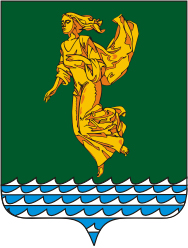 Рассмотрев отчет о деятельности постоянной комиссии Думы Ангарского городского округа по жилищно-коммунальному хозяйству, транспорту, предпринимательству и сельскому хозяйству за 2015 год, руководствуясь Уставом Ангарского городского округа, Положением о комиссиях Думы Ангарского городского округа, утвержденным решением Думы Ангарского городского округа от 27.05.2015 № 24-03/01рД, Дума Ангарского городского округа ПОСТАНОВИЛА:1. Принять к сведению отчет о деятельности постоянной комиссии Думы Ангарского городского округа по жилищно-коммунальному хозяйству, транспорту, предпринимательству и сельскому хозяйству за 2015 год.2. Настоящее постановление одновременно с отчетом о деятельности постоянной комиссии Думы Ангарского городского округа  по жилищно-коммунальному хозяйству, транспорту, предпринимательству и сельскому хозяйству за 2015 год опубликовать в газете «Ангарские ведомости».3. Настоящее постановление вступает в силу со дня подписания.Председатель Думы                                                                             А.А. ГородскойРОССИЙСКАЯ ФЕДЕРАЦИЯИркутская областьДУМА Ангарского городского округа  созыва 2015 – 2020 гг.Постоянная комиссия Думы Ангарского городского округа по жилищно-коммунальному хозяйству, транспорту, предпринимательству и сельскому хозяйству___________________________________________________________________________________________ОТЧЕТо деятельности постоянной комиссии Думы Ангарского городского округа по жилищно-коммунальному хозяйству, транспорту, предпринимательству и сельскому хозяйству за 2015 годВ соответствии с постановлением Думы Ангарского городского округа от 27.05.2015 № 03-Д «О персональном составе постоянных комиссий Думы Ангарского городского муниципального образования» сформирован следующий состав постоянной комиссии Думы Ангарского городского округа по бюджету, экономической политике и муниципальному имуществу (далее – Комиссия) Шарков С.В., Князева Г.Ю., Боровиков П.В., Дресвянский М.Г., Зеленский К.В., Лаленкова В.Н., Тюремин В.М., Шиянов А.Ю..Председателем Комиссии избран Шарков С.В. Заместителем председателя Комиссии избрана Князева Г.Ю.В соответствии с Положением о комиссиях Думы Ангарского городского округа основными направлениями деятельности Комиссии является рассмотрение вопросов в области жилищно-коммунального хозяйства, транспорта, предпринимательства, сельского хозяйства и иные вопросы ведения Комиссии.Комиссия за отчетный период 2015 года провела 7 заседаний, на которых рассмотрено 25 вопросов.  Кроме того, были проведены совместные заседания постоянных комиссий Думы Ангарского городского округа. Полный перечень принятых ею решений указан в протоколах Комиссий, в настоящем отчете отражены вопросы, рассмотренные на заседаниях Комиссии. Вопросы, рассмотренные на заседании Комиссии 11.06.2015 года:1) О рассмотрении обращения гражданки Савельевой Галины Николаевны об оказании содействия в переселении жителей дома № 18 микрорайона Новый-4 г. Ангарска;2) О рассмотрении обращения депутата Думы Ангарского городского округа Стрельниковой Н.А. о приобретении школьных автобусов в количестве 4 шт. (различной вместимости);3) Об исполнении поручения транспортным отделом администрации г. Ангарска по разработке и утверждении порядка предоставления субсидий юридическим лицам и индивидуальным предпринимателям, осуществляющим регулярные перевозки пассажиров городским наземным и электрическим транспортом, в целях возмещения недополученных доходов в связи с оказанием услуг по перевозке пассажиров по ежемесячным проездным билетам для детей школьного возраста.Вопросы, рассмотренные на заседании Комиссии 22.07.2015 года:1) О рассмотрении обращения жителей 72, 73 кварталов г. Ангарска по вопросу обслуживания ООО «УК «Центр»;2) О рассмотрении обращения жителей Ангарского городского округа по вопросу отказа управляющих организаций г. Ангарска заключать договор ресурсоснабжения с ресурсоснабжающими организациями.Вопросы, рассмотренные на заседании Комиссии 17.08.2015 года:1) О рассмотрении отчета о результатах деятельности МБУ города Ангарска «Березовая роща» за 2013-2014 год и первое полугодие 2015 года;2) О приобретении школьных автобусов в количестве 4 шт. (различной вместимости) и о разработке отделом транспорта и связи Управления по капитальному строительству, жилищно-коммунальному хозяйству, транспорту и связи администрации Ангарского городского округа механизмов содержания и эксплуатации школьных автобусов, в случае их приобретения (по обращению Стрельниковой Н.А.);3) О рассмотрении обращения гражданки Халтановой И.А. о субсидировании льготного проезда жителей сел Одинск, Савватеевка, дер. Чебогоры, обучающихся в учебных заведениях города Ангарска за счет бюджетных средств на период обучения;4) Об исполнении поручения отделом транспорта и связи Управления по капитальному строительству, жилищно-коммунальному хозяйству, транспорту и связи администрации Ангарского городского округа по разработке и утверждению порядка предоставления субсидий юридическим лицам и индивидуальным предпринимателям, осуществляющим регулярные перевозки пассажиров городским наземным и электрическим транспортом, в целях возмещения недополученных доходов в связи с оказанием услуг по перевозке пассажиров по ежемесячным проездным билетам для детей школьного возраста;5) Об организации сбора, перевозки, хранения и утилизации твердых бытовых отходов на территории Ангарского городского округа.Вопросы, рассмотренные на заседании Комиссии 11.09.2015 года:1) Об исполнении Комитетом по правовой и кадровой политике администрации Ангарского городского округа заключения Комиссии от 17.08.2015 по вопросу «Об организации сбора, перевозки, хранения и утилизации твердых бытовых отходов на территории Ангарского городского округа;2) О рассмотрении информации о работе общественного транспорта на территории Ангарского городского округа;3) О рассмотрении обращения жителей Ангарского городского округа об ограниченном движении автобусов в вечернее время.Вопросы, рассмотренные на заседании Комиссии 16.10.2015 года:1) Об утверждении Положения о порядке организации транспортного обслуживания населения в границах Ангарского городского округа;2) О рассмотрении информации о ходе реализации за 8 месяцев 2015 года муниципальной программы «Уютный город»;3) О рассмотрении информации о ходе реализации за 9 месяцев 2015 года ведомственной целевой программы «Поддержка и развитие малого и среднего предпринимательства в городе Ангарске»;4) О рассмотрении информации о работе муниципального унитарного предприятия города Ангарска «Ангарский трамвай» и о перспективах развития данного предприятия.Вопросы, рассмотренные на заседании Комиссии 23.11.2015 года:	1) О рассмотрении информации о ходе реализации за 9 месяцев 2015 года муниципальной программы «Доступное жилье в городе Ангарске»;	2) О рассмотрении информации о ходе реализации за 9 месяцев 2015 года муниципальной программы «Развитие жилищно-коммунального хозяйства города Ангарска»;	3) О рассмотрении информации о ходе реализации за 9 месяцев 2015 года муниципальной программы «Дороги города Ангарска»;	4) О рассмотрении информации об исполнении заключения совместного заседания постоянных комиссий Думы Ангарского городского округа о рассмотрении вопроса о возможности обеспечения индивидуальных жилых домов на территории Ангарского городского округа холодным водоснабжением;	5) О рассмотрении обращения жителей о возможности добавления дополнительного маршрута в микрорайон Китой.Вопросы, рассмотренные на заседании Комиссии 11.12.2015 года:	1) О рассмотрении информации о ходе реализации за 10 месяцев 2015 года муниципальной программы «Светлый город»;	2) Об утверждении графика работы постоянной комиссии Думы Ангарского городского округа по жилищно-коммунальному хозяйству, транспорту, предпринимательству и сельскому хозяйству на 2016 год;	3) Об утверждении плана работы постоянной комиссии Думы Ангарского городского округа по жилищно-коммунальному хозяйству, транспорту, предпринимательству и сельскому хозяйству на 2016 год;Вопросы, рассмотренные на совместномзаседании постоянных Комиссий 11.09.2015 года:1) О принятии к сведению информации о ходе реализации за 7 месяцев 2015 года муниципальной программы «Безопасный город» (По инициативе депутата Думы Ангарского городского округа Кубекова В.Ф.);2) О принятии к сведению информации о ходе реализации за 7 месяцев 2015 года муниципальной программы «Зеленый город».По результатам заседаний Комиссии составлялись протоколы и заключения. Копии заключений своевременно направлялись для исполнения в адрес заявителей и исполнителей по рассматриваемым вопросам. В целом за отчетный период Комиссия провела интенсивную и плодотворную работу по рассмотрению вопросов в области жилищно-коммунального хозяйства, транспорта, предпринимательства, сельского хозяйства и иным вопросам, а депутаты принимали активное участие в обсуждении всех вопросов, выносимых на рассмотрение.Председатель Комиссии							                    С.В. ШарковПриложение № 1к отчету о деятельности Комиссии за 2015 год Посещаемость депутатов Думы Ангарского городского округа назаседаниях постоянной комиссии Думы Ангарского городского округапо жилищно-коммунальному хозяйству, транспорту, предпринимательству и сельскому хозяйству в 2015 годуИркутская областьДУМА Ангарского городского округа созыва 2015-2020 гг.ПОСТАНОВЛЕНИЕОт 27.04.2016                                                                                                                  №  28-ДИркутская областьДУМА Ангарского городского округа созыва 2015-2020 гг.ПОСТАНОВЛЕНИЕОт 27.04.2016                                                                                                                  №  28-ДОб отчете о деятельности постоянной комиссии Думы Ангарского городского округа по  жилищно-коммунальному хозяйству, транспорту, предпринимательству и сельскому хозяйству   за 2015 год. Ангарск,  пл. ЛенинаТелефон:  (395-5) 50-40-28Факс (395-5) 50-40-59E-mail: duma@mail.angarsk-adm.ruОт_____________№______________В Думу Ангарского городского округа  Депутаты – члены КомиссииКоличество посещенийШарков С.В.7Князева Г.Ю.3Боровиков П.В.6Дресвянский М.Г.6Зеленский К.В.6Лаленкова В.Н.2Тюремин В.М.6Шиянов А.Ю.1Всего проведено заседаний7